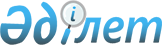 О переименовании улицы Заводская села Кумсай Мартукского сельского округа Мартукского районаРешение акима Мартукского сельского округа Мартукского района Актюбинской области от 22 июня 2022 года № 6. Зарегистрировано в Министерстве юстиции Республики Казахстан 27 июня 2022 года № 28622
      В соответствии с подпунктом 4) статьи 14 Закона Республики Казахстан "Об административно-территориальном устройстве Республики Казахстан", статьей 35 Закона Республики Казахстан "О местном государственном управлении и самоуправлении в Республике Казахстан", учитывая мнение жителей села Мартук и на основании заключения областной ономастической комиссии при акимате Актюбинской области от 30 марта 2022 года № 1, РЕШИЛ:
      1. Переименовать улицу Заводская села Кумсай Мартукского сельского округа Мартукского района на улицу Елек.
      2. Контроль за исполнением настоящего решения оставляю за собой.
      3. Настоящее решение вводится в действие со дня его первого официального опубликования.
					© 2012. РГП на ПХВ «Институт законодательства и правовой информации Республики Казахстан» Министерства юстиции Республики Казахстан
				
      Аким Мартукского сельского округа 

О. Қонысбай
